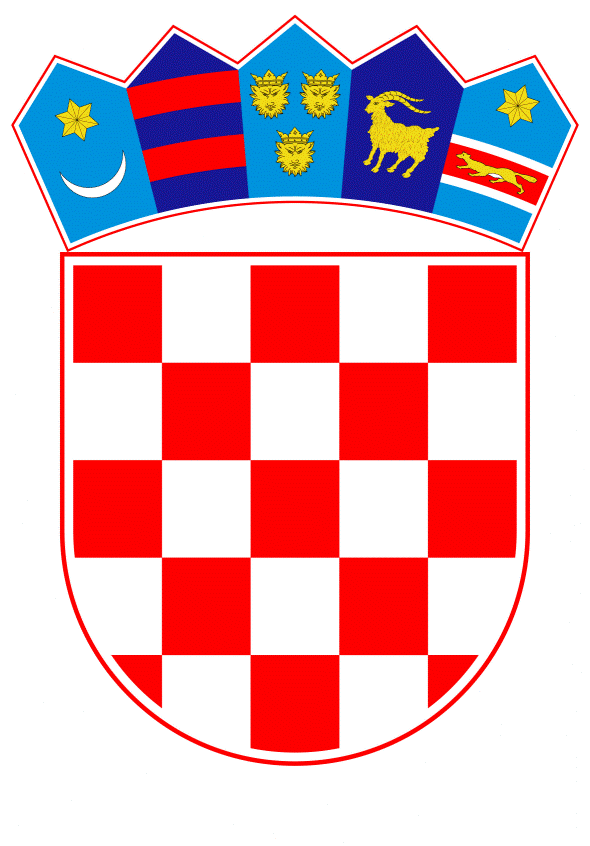 VLADA REPUBLIKE HRVATSKEZagreb, 28. studenoga 2019.______________________________________________________________________________________________________________________________________________________________________________________________________________________________PRIJEDLOGNa temelju članka 14. stavka 1. podstavka 3. i stavka 2. Zakona o strateškim robnim zalihama („Narodne novine“, broj 87/02 i 14/14) Vlada Republike Hrvatske je na sjednici održanoj dana _______________2019. godine donijelaO D L U K Uo jednokratnoj robnoj pomoći Caritasu Križevačke eparhijeI.Odobrava se jednokratna robna pomoć u prehrambenim proizvodima Caritasu Križevačke eparhije kroz isporuku:40.000 kg riže10.000 kg polutvrdog sira8.000 kg jaja u prahu15.000 kg džema10.000 kg ribljih konzervi20.000 kg mesnih konzervi15.000 kg tjestenine20.000 lit ulja50.000 kg brašna.II.Jednokratna robna pomoć iz točke I. ove Odluke odobrava se iz raspoloživih strateških robnih zaliha, u financijskoj protuvrijednosti 4.574.775,00 kn.III.Financijska protuvrijednost robe iz točke II. ove Odluke, knjižit će se na teret Ministarstva gospodarstva, poduzetništva i obrta– Ravnateljstva za robne zalihe.IV.Zadužuje se Ministarstvo gospodarstva, poduzetništva i obrta – Ravnateljstvo za robne zalihe za provedbu ove Odluke.V.Ova Odluka stupa na snagu danom donošenja.KLASA:								PREDSJEDNIKURBROJ:						Zagreb, _________ 2019.		           			       mr.sc. Andrej PlenkovićO B R A Z L O Ž E NJ ECaritas Križevačke eparhije uputio je zamolbu Vladi Republike Hrvatske za žurnu pomoć kroz donaciju proizvoda iz strateških robnih zaliha za potrebe najsiromašnijih građana. Uvažavajući važnost rada udruga i tešku životnu situaciju najsiromašnijeg dijela stanovništva, mišljenja smo da bi zamolbi trebalo udovoljiti i dodijeliti jednokratnu robnu pomoć kroz isporuku sljedećih roba:40.000 kg riže10.000 kg polutvrdog sira8.000 kg jaja u prahu15.000 kg džema10.000 kg ribljih konzervi20.000 kg mesnih konzervi15.000 kg tjestenine20.000 lit ulja50.000 kg brašnaMinistarstvo gospodarstva, poduzetništva i obrta - Ravnateljstvo za robne zalihe raspolaže svim potrebnim prehrambenim proizvodima. Za robu strateških robnih zaliha koja će biti isporučena, kao i za troškove pakiranja brašna, Ministarstvo gospodarstva, poduzetništva i obrta – Ravnateljstvo za robne zalihe ima osigurana sredstva na kapitalnom projektu K561016 Nabava robnih zaliha Republike Hrvatske.Slijedom naprijed iznesenog, Ministarstvo gospodarstva, poduzetništva i obrta – Ravnateljstvo za robne zalihe predlaže Vladi Republike Hrvatske da donese Odluku o jednokratnoj robnoj pomoći Caritasu Križevačke eparhije u ukupnoj financijskoj protuvrijednosti 4.574.775,00 kn.Predlagatelj:Ministarstvo gospodarstva, poduzetništva i obrta Predmet:Prijedlog odluke  o jednokratnoj robnoj pomoći Caritasu Križevačke eparhije